1. DANI HRVATSKOG STOČARSTVA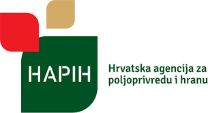 Osijek, Gospodarski centar, 7. – 9.11.2023.Dan uzgajivača izvornih pasmina (8.11.2023.)Svečano otvorenje i Panel rasprave (8.11.2023.)PRIJAVNICA ZA SUDJELOVANJE	IME I PREZME: _________________________________________________________________________ADRESA: ______________________________________________________________________________TVRTKA/ INSTITUCIJA/UDRUGA: ____________________________________________________________TELEFON/MOB: _____________________________  E-MAIL: _______________________________________Prijava sudjelovanja (označite sa X uz aranžman koji želite):A) sudionici koji koriste hotelski smještaj u (cijene su izražene po osobi i danu)Napomena: svečana večera je 8.11.2023. u ZOO HOTEL-u. Nadoplata za svečanu večeru iznosi 14,00 € (plaćanje u ZOO HOTEL-u). Boravišna pristojba iznosi 1,33 € po osobi i danu.Napomena: Za uzgajivače izvornih pasmina je trošak kotizacije pokriven od strane uzgojnih udruženja uzgajivača izvornih pasmina, čiji su članovi (uključeni ručak i kava 8.11.2023). B) sudionici bez smještaja sudjelovanje bez svečane večere nadoplata za svečanu večeru je 14,00 € (plaćanje u ZOO HOTEL-u). Napomena: Za uzgajivače izvornih pasmina je trošak kotizacije pokriven od strane uzgojnih udruženja uzgajivača izvornih pasmina, čiji su članovi (uključeni ručak i kava 8.11.2023). Potpis sudionika: _________________________________________________Prijavnice poslati najkasnije do 31. listopada 2023. godine na adresu: Centar za stočarstvo, e-mail: vatroslav.tissauer@hapih.hr, mob. 099 228 0168Prijavnicu je moguće popuniti i u područnim uredima Centra za stočarstvo HAPIH-a. UslugaPansion Strossmayerwww.petricevicgroup.com/Pansion-Strossmayer/5/Osijek%2031000/Croatia/Ul. Josipa Jurja Strossmayera 11, OsijekPolupansion - jednokrevetna sobaPolupansion - dvokrevetna sobaPolupansion - četvero krevetna soba (apartman)Noćenje s doručkom – jednokrevetna soba56,33 € Noćenje s doručkom – dvokrevetna soba38,83 € 